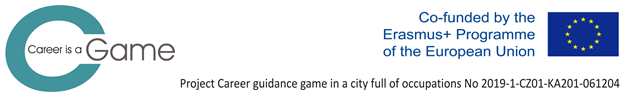 Form No. 2: C-Game pilot participantsType of institution / school:	…………………………………………………………………………………..City:	…………………………………………………………………………………..Date:	…………………………………………………………………………………..Name of facilitator:	…………………………………………………………………………………..Names and functions of other	participating adults:	…………………………………………………………………………………..	…………………………………………………………………………………..	…………………………………………………………………………………..	…………………………………………………………………………………..List of participating pupilsPodpis facilitátora ……………………………………NoFirst nameAchieved populationAchieved population satisfactionNoFirst nameAchieved populationAchieved population satisfaction116217318419520621722823924102511261227132814291530